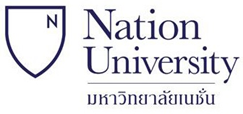 แบบฟอร์มเสนอโครงร่างการวิจัยเพื่อประกอบการขอรับทุนสนับสนุนการวิจัยจากมหาวิทยาลัยเนชั่นชื่อโครงการวิจัย (ภาษาไทย)	.......................................................................................ชื่อโครงการวิจัย (ภาษาอังกฤษ).........................................................................................ส่วน A : ประเภทของโครงการวิจัย	O โครงการวิจัยใหม่	O โครงการวิจัยที่มีระยะเวลาต่อเนื่อง ..... ปี           O โครงการวิจัยที่สอดคล้องกับการบูรณาการงานบริการวิชาการส่วน B : องค์ประกอบในการจัดทำโครงการวิจัย	1. คณะผู้ดำเนินงานโครงการวิจัย (ความรับผิดชอบของนักวิจัยแต่ละคนในการทำวิจัย และสัดส่วนที่ทำการวิจัย %)	    1.1 ................................ 	............................หัวหน้าโครงการ   สัดส่วนที่ทำการวิจัย ... %	    1.2 ................................ 	...........................   ผู้ร่วมวิจัย         สัดส่วนที่ทำการวิจัย ... %	2. ประเภทของการวิจัย		O โครงการวิจัยประเภททดลอง ที่ใช้เครื่องมือ และวัสดุต่าง ๆ 		O โครงการวิจัยเชิงปริมาณที่ใช้แบบสอบถามเป็นเครื่องมือ		O โครงการวิจัยเชิงคุณภาพ 		O อื่น ๆ ........................................................................................................	3. สอดคล้องกับยุทธศาสตร์		O ยุทธศาสตร์ระดับมหาวิทยาลัย    .......................................... ........................................... 		O ยุทธศาสตร์ระดับคณะวิชา         .......................................... ........................................... 	4. สาขาวิชาและกลุ่มสาขาวิชาที่ทำการวิจัย 		.............................................................................................................................................          5. จริยธรรมการวิจัยในมนุษย์		O ผ่านคณะกรรมการจริยธรรมการวิจัยในมนุษย์ 		หน่วยงาน/สถาบัน ................................................................................................		รหัส EC	  .......................................................................................................		O ไม่ผ่าน เนื่องจาก …………………………………………………………………………………………          6. คำสำคัญ (keywords) ของโครงการวิจัย		......................................	...................................... 	......................................           7. ความสำคัญและที่มาของปัญหาที่ทำการวิจัย		.............................................................................................................................................         	8. วัตถุประสงค์ของการวิจัย		1. ........................................................................................................................	9. นิยามศัพท์เฉพาะ                     1............................................................................................................................                     2............................................................................................................................   	10. ขอบเขตของการวิจัย		ขอบเขตด้านเนื้อหา 		.............................................................................................................................................		ขอบเขตด้านประชากรและกลุ่มตัวอย่าง .............................................................................................................................................		ขอบเขตด้านสถานที่  .............................................................................................................................................		ขอบเขตด้านระยะเวลา .............................................................................................................................................           11. วิธีการเก็บรวบรวมข้อมูล............................................................................................................	12. ข้อจำกัดของการวิจัย (ถ้ามี)		.............................................................................................................................................	13. ทฤษฎี แนวคิด สมมติฐาน (ถ้ามี) และกรอบแนวความคิดของการวิจัย		.............................................................................................................................................	14. การทบทวนวรรณกรรม/สารสนเทศ/งานวิจัยที่เกี่ยวข้อง		.............................................................................................................................................	15. เอกสารอ้างอิง    (ส่วนนี้เขียนแบบ APA และอ้างอิงเฉพาะที่ถูกอ้างถึงในข้อเสนอโครงการ)		.............................................................................................................................................	16. ประโยชน์ที่คาดว่าจะได้รับ 
 		เช่น การพิมพ์และเผยแพร่ในวารสารวิชาการ การนำไปใช้ประโยชน์  		การนำไปประยุกต์กับการเรียนการสอน ท้องถิ่น และชุมชน....................................................................................................	17. แผนการถ่ายทอดเทคโนโลยีหรือผลการวิจัยสู่กลุ่มเป้าหมาย		1. ...................................................................................................	18. วิธีการดำเนินการวิจัย                 18.1 วิธีการดำเนินการวิจัย                 18.2 เครื่องมือที่ใช้ในการวิจัย                 18.3 การตรวจสอบคุณภาพของเครื่องมือที่ใช้ในการเก็บข้อมูลดำเนินการโดยวิธีการเก็บรวบรวมข้อมูล	19. ระยะเวลาทำการวิจัย และแผนการดำเนินงานตลอดโครงการวิจัย (ให้ระบุอย่างละเอียด)	20. งบประมาณของโครงการวิจัย (แบบ ก.)	- งบประมาณรวมทั้งสิ้น 				.............................. บาท (……………………..)	- ค่าเผยแพร่ผลงานวิชาการ			.............................. บาท	- งบประมาณรวมค่าเผยแพร่ผลงานวิชาการ		.............................. บาท (……………………..)	- คาดว่าจะตีพิมพ์ในวารสาร/ประชุมวิชาการ  	...................................................................	- หน่วยงานเจ้าของวารสาร/ประชุมวิชาการ 	......................................................................	- ค่า Impact Factor ของวารสาร			..................................................................	- ค่าน้ำหนักในการประกันคุณภาพ			..................................................................21. ความสำเร็จหรือความคุ้มค่าของการวิจัยที่คาดว่าจะได้รับ		1. .....................................................................................................................		2. ....................................................................................................................ลงชื่อ ............................................. หัวหน้าโครงการวิจัย   ลงชื่อ ..................................... คณบดี/หัวหน้าหน่วยงาน(                               )				(                               )วันที่ .................................				วันที่ .................................ความเห็นของผู้อำนวยการสำนักวิชาการ......................................................................................................................................................................................................................................................................................................................................................................................................................................................................................................................................................................................................................................................................................................................ลงชื่อ ................................................. ผู้อำนวยการสำนักวิชาการ				(อาจารย์ ดร.อัศนีย์  ณ น่าน)				วันที่ .................................ความเห็นของอธิการบดี............................................................................................................................................................................................................................................................................................................................................................ลงชื่อ ................................................. อธิการบดีมหาวิทยาลัยเนชั่น(ผู้ช่วยศาสตราจารย์ ดร.กฤษฎา  ตันเปาว์)				วันที่ .................................ส่วน C : ประวัติคณะผู้วิจัย 
(ให้เขียนแยกกันระหว่างหัวหน้าโครงการวิจัย และผู้ร่วมโครงการวิจัย ในกรณีที่มีการทำวิจัยร่วมกัน)	1. ชื่อ-นามสกุล (ภาษาไทย)	..........................................................................................	    ชื่อ-นามสกุล (ภาษาอังกฤษ)	..........................................................................................	2. ตำแหน่งปัจจุบัน		..........................................................................................	3. หน่วยงานและสถานที่อยู่ที่ติดต่อได้สะดวก พร้อมหมายเลขโทรศัพท์ E-mail	...............................................................................................................................................................	4. ประวัติการศึกษา (รูปแบบตาม มคอ.2)	................................................................................................................................................................	5. สาขาวิชาการที่มีความชำนาญพิเศษ (แตกต่างจากวุฒิการศึกษา) ระบุสาขาวิชาการทำวิจัย	................................................................................................................................................................	6. ประสบการณ์ที่เกี่ยวข้องกับการวิจัย ทั้งภายในและภายนอกมหาวิทยาลัย  	    โดยระบุสถานภาพในการทำวิจัยว่าหัวหน้าโครงการวิจัย หรือผู้ร่วมวิจัย ในแต่ละผลงานวิจัย	...............................................................................................................................................................	7. งานวิจัยที่ทำสำเร็จแล้ว : ชื่อผลการวิจัย ปีที่พิมพ์ การเผยแพร่ และแหล่งทุน	................................................................................................................................................................	8. งานวิจัยที่กำลังทำ : ชื่องานวิจัย แหล่งทุน และสถานภาพในการทำวิจัย	................................................................................................................................................................หมายเหตุ : ให้สำเนาเอกสารให้ส่วนงานวิจัยและบริการวิชาการ สำนักวิชาการ จำนวน 3 ชุด  พร้อมส่ง E-mail: waraluk_sri@nation.ac.th  คุณวราลักษณ์  ศรีกันทา โทรศัพท์  054-265-170 ต่อ 114 โทรสาร 054-265184  แบบ วจบ.001แผนการดำเนินงานระยะเวลาดำเนินงานระยะเวลาดำเนินงานระยะเวลาดำเนินงานระยะเวลาดำเนินงานระยะเวลาดำเนินงานระยะเวลาดำเนินงานระยะเวลาดำเนินงานระยะเวลาดำเนินงานระยะเวลาดำเนินงานระยะเวลาดำเนินงานระยะเวลาดำเนินงานระยะเวลาดำเนินงานระยะเวลาดำเนินงานระยะเวลาดำเนินงานแผนการดำเนินงาน256X256X256X256X256X256X256X256X256X256X256X256X256X256Xแผนการดำเนินงานส.ค.ก.ย.ต.ค.พ.ย.ธ.ค.ม.ค.ก.พ.มี.ค.เม.ย..เม.ย..เม.ย..พ.ค.มิ.ย.ก.ค.ศึกษา ค้นคว้าข้อมูลเตรียมโครงร่างงานวิจัยและเสนอโครงร่างงานวิจัยเพื่อขอทุนวิจัยสร้างเครื่องมือและหาคุณภาพและความเชื่อมั่นดำเนินการเก็บรวบรวมข้อมูลแบบสอบถามวิเคราะห์ข้อมูลที่ได้จากแบบสอบถามสรุปผลที่ได้จากงานวิจัยจัดทำรูปเล่มสมบูรณ์นำเสนอผลงาน ตีพิมพ์ เผยแพร่งานงบประมาณค่าใช้จ่ายโครงการ จำแนกตามหมวดงบประมาณค่าใช้จ่ายโครงการ จำแนกตามหมวดงบประมาณค่าใช้จ่ายโครงการ จำแนกตามหมวดงบประมาณค่าใช้จ่ายโครงการ จำแนกตามหมวดงบประมาณค่าใช้จ่ายโครงการ จำแนกตามหมวดงบประมาณค่าใช้จ่ายโครงการ จำแนกตามหมวดลำดับที่รายละเอียดงบประมาณจำนวนราคาต่อหน่วยรวมเป็นเงินหมายเหตุ1หมวดค่าตอบแทน (ไม่เกิน 30% ของค่าใช้จ่ายทั้งหมด)หมวดค่าตอบแทน (ไม่เกิน 30% ของค่าใช้จ่ายทั้งหมด)หมวดค่าตอบแทน (ไม่เกิน 30% ของค่าใช้จ่ายทั้งหมด)หมวดค่าตอบแทน (ไม่เกิน 30% ของค่าใช้จ่ายทั้งหมด)หมวดค่าตอบแทน (ไม่เกิน 30% ของค่าใช้จ่ายทั้งหมด)1.1 ค่าจ้างพิมพ์เอกสารโครงการ(ไม่เกิน 5,000 บาท)1.2 ............................................................2หมวดค่าใช้สอยหมวดค่าใช้สอยหมวดค่าใช้สอยหมวดค่าใช้สอยหมวดค่าใช้สอย2.1 ค่าจ้างวิเคราะห์และประมวลผลการวิจัย(ไม่เกิน 5,000 บาท)2.2 ค่าสำเนาเอกสาร(ไม่เกิน 500 บาท)3หมวดค่าวัสดุหมวดค่าวัสดุหมวดค่าวัสดุหมวดค่าวัสดุหมวดค่าวัสดุ3.1 ค่าจัดทำเล่มรายงานการวิจัยจำนวน 5 เล่ม(ไม่เกิน 2,000 บาท)3.2 ............................................................4หมวดค่าเช่าสถานที่5หมวดค่าพิมพ์ผลงานวิจัย6หมวดค่าใช้จ่ายเบ็ดเตล็ดรวมงบประมาณรวมงบประมาณรวมงบประมาณ